Załącznik nr 6 dozarządzenia nr 0050.32.2024 Burmistrza Miasta Złotoryja 
z dnia 29.02.2024 r..........................................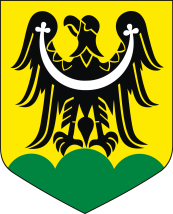 (Miejscowość, data)Zgoda przedstawiciela ustawowego na udział osoby niepełnoletniej 
w głosowaniu na projekty w ramachZłotoryjskiego Budżetu Obywatelskiego na 2024 rokJa, niżej podpisana/podpisany1) 	, zamieszkała/zamieszkały1) 	,oświadczam, że jestem przedstawicielem ustawowym  	zamieszkałej/zamieszkałego1) 	,ponadto wyrażam zgodę na jej/jego1) udział w głosowaniu na projekty w ramach Złotoryjskiego Budżetu ObywatelskiegoOświadczam, iż wszystkie informacje podane w formularzu, w tym o zamieszkiwaniu na terenie Miasta Złotoryja są zgodne z aktualnym stanem faktycznym.Jestem świadomy/ma możliwości weryfikacji zamieszczonych przeze mnie danych na podstawie dostępnych Miastu Złotoryja rejestrów, ewidencji lub innych danych.Jestem również świadomy/ma odpowiedzialności wynikającej z podawania nieprawdziwych informacji i składnia nieprawdziwych oświadczeń................................................................(czytelny podpis przedstawiciela ustawowego)Niewłaściwe skreślić.__________________________________________________________________________________KLAUZULA INFORMACYJNA:Administratorem Danych Osobowych (ADO) jest Gmina Miejska Złotoryja reprezentowana przez Burmistrza Miasta Złotoryja. Z ADO mogą Państwo skontaktować się poprzez adres: Plac Orląt Lwowskich 1, 59-500 Złotoryja, 
tel.
 76 87 79 100, adres e-mail: um@zlotoryja.pl.ADO powołał Inspektora Ochrony Danych (IOD). Jeśli mają Państwo pytania dot. sposobu przetwarzania danych osobowych, należy kontaktować się z IOD pocztą na adres: Inspektor Ochrony Danych – Urząd Miejski w Złotoryi,
 Plac Orląt Lwowskich 1, 59-500 Złotoryja lub poprzez adres e-mail: iod@zlotoryja.pl.Państwa dane osobowe będą przechowywane jedynie w okresie niezbędnym do spełnienia celu, dla którego zostały zebrane lub w okresie wskazanym przepisami prawa -  wybór i realizacja projektów w ramach Złotoryjskiego Budżetu Obywatelskiego rok 2024 na podstawie art. 6 ust. 1 lit. e RODO. Państwa dane osobowe będą przekazywane firmom zapewniającym asystę i wsparcie techniczne dla systemów informatycznych.Posiada Pani/Pan prawo do: dostępu do swoich danych oraz otrzymania ich kopii, sprostowania (poprawiania) swoich danych, usunięcia danych, ograniczenia przetwarzania danych, przenoszenia danych osobowych, sprzeciwu wobec przetwarzania danych osobowych, wniesienia skargi do organu nadzorczego (Prezesa Urzędu Ochrony Danych Osobowych) Podanie przez Panią/Pana danych osobowych jest dobrowolne, jednak niezbędne w celu udziału osoby niepełnoletniej 
w głosowaniu na projekty w ramach budżetu obywatelskiego.Pani/Pana dane osobowe mogą być przetwarzane w sposób zautomatyzowany, jednak nie będzie to prowadziło do zautomatyzowanego podejmowania decyzji, w tym nie będą profilowane ani nie będą przekazywane do krajów trzecich.